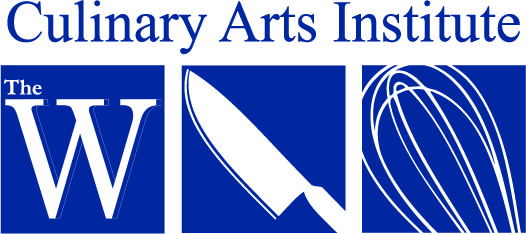 Fall 2017 Cooking Class Schedule & Registration FormThe Culinary Arts Institute at The W is now offering cooking classes that require no MUW enrollment.  Each class is offered individually and do not have to be taken in connection with any others.  Feel free to sign up for one or all of them, we’d love to have you! Biscuits & Scones $50  – September 16th 9am – noon SOLD OUTFresh Pasta Workshop $50 – September 30th 9am – noon SOLD OUTCookie Swap $25 – October 28th 9am – noonHoliday Breads $50 – November 4th 9am - 2 pm.To mail in your registration, complete the registration form below, and include your check made payable to Culinary Arts Institute.Mail to: Culinary Arts Institute Attention:  Cheryl Brown1100 College Street, MUW-1639Columbus, MS  39701-5800	Call: 662-241-6286 or 662-241-7472E-Mail: Feel free to email mhhawkins@muw.edu if you have any questions.Drop Off:Bring completed registration form along with check made payable to Culinary Arts Institute.  MUW Culinary Arts Institute / Shattuck Hall / 1100 College Street / Columbus, MS  39701.NAME ___________________________________________________________________ PHONE NUMBER__________________________________________________________ADDRESS _________________________________________________________________CITY _____________________________ STATE ________ ZIP CODE _______________ E-MAIL ADDRESS _________________________________________________________ CLASS NAME_____________________________________________________________CLASS NAME_____________________________________________________________ CLASS NAME_____________________________________________________________ CLASS NAME_____________________________________________________________CLASS NAME_____________________________________________________________Amount Enclosed $___________________Refund Policy:  No refunds will be given for cancellations made less than two (2) weeks prior to the class date.